РЕШЕНИЕ
Глазовской городской Думы
седьмого созыва№ 18	28 октября 2020 годаО назначении члена Административной комиссии муниципального образования «Город Глазов» и внесении изменения в решение Глазовской городской Думы от 18.04.2018 № 352 (в ред. от 29.08.2018 № 383, от 23.06.2020 № 612, от 09.09.2020 № 623) В соответствии с Законом Удмуртской Республики от 17.09.2007 № 53-РЗ «Об административных комиссиях в Удмуртской Республике», «Порядком формирования Административной комиссии муниципального образования «Город Глазов», утвержденным решением Глазовской городской Думы от 30.01.2008 № 490, руководствуясь Уставом муниципального образования «Город Глазов», Глазовская городская Дума решает:1. Назначить членом Административной комиссии муниципального образования «Город Глазов» Суслопарова Александра Андреевича – начальника управления архитектуры и градостроительства Администрации города Глазова.3. Внести в решение Глазовской городской Думы от 18. 04. 2018 № 352 (в ред. от 29.08.2018 № 383, от 23.06.2020 № 612, от 09.09.2020 № 623) следующее изменение:пункт 2 изложить в следующей редакции:«2. Утвердить следующий состав Административной комиссии:Васильева Татьяна Александровна - начальник юридического отдела муниципального бюджетного учреждения «Центр достоверной информации и обеспечения безопасности» муниципального образования «Город Глазов», председатель комиссии;Малышкина Ольга Владимировна - заместитель начальника правового управления Администрации города Глазова, заместитель председателя комиссии;Мохирева Мария Арлекиновна - ведущий специалист-эксперт по правовой работе административной комиссии Администрации города Глазова, секретарь комиссии;иные члены комиссии:Веретенникова Мария Александровна – начальник сектора организационно-правовой работы управления жилищно-коммунального хозяйства Администрации города Глазова;Жуйков Роман Геннадиевич - начальник отдела участковых уполномоченных полиции и по делам несовершеннолетних Межмуниципального отдела МВД России «Глазовский»;Кунаева Светлана Александровна – юрисконсульт юридического отдела муниципального бюджетного учреждения «Центр достоверной информации и обеспечения безопасности» муниципального образования «Город Глазов».Мартьянов Константин Валерьевич – ведущий специалист-эксперт по правовой работе сектора городской среды управления архитектуры и градостроительства Администрации города Глазова;Суслопаров Александр Андреевич – начальник управления архитектуры и градостроительства Администрации города Глазова;Шейко Евгений Юрьевич - начальник управления жилищно-коммунального хозяйства, наделенного правами юридического лица, Администрации города Глазова;2.Настоящее решение подлежит официальному опубликованию.ПредседательГлазовской городской Думы			И.А. Волковгород Глазов«28» октября 2020 годаГородская Дума муниципального образования «Город Глазов» (Глазовская городская Дума)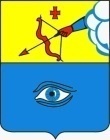 «Глаз кар» муниципал кылдытэтлэн кар Думаез (Глаз кар Дума)